Merced College: POS Health Therapeutic Services Community  College –  9/5/12Career Technical Education (CTE) Program of Study for Entry into Community CollegeCareer Technical Education (CTE) Program of Study for Entry into Community CollegeCareer Technical Education (CTE) Program of Study for Entry into Community CollegeCareer Technical Education (CTE) Program of Study for Entry into Community CollegeCareer Technical Education (CTE) Program of Study for Entry into Community CollegeCareer Technical Education (CTE) Program of Study for Entry into Community CollegeCareer Technical Education (CTE) Program of Study for Entry into Community CollegeCareer Technical Education (CTE) Program of Study for Entry into Community CollegeCareer Technical Education (CTE) Program of Study for Entry into Community CollegeCareer Technical Education (CTE) Program of Study for Entry into Community CollegeCareer Technical Education (CTE) Program of Study for Entry into Community CollegeCareer Technical Education (CTE) Program of Study for Entry into Community CollegeCareer Technical Education (CTE) Program of Study for Entry into Community CollegeCareer Technical Education (CTE) Program of Study for Entry into Community CollegeCareer Technical Education (CTE) Program of Study for Entry into Community CollegeCareer Technical Education (CTE) Program of Study for Entry into Community CollegeCareer Technical Education (CTE) Program of Study for Entry into Community College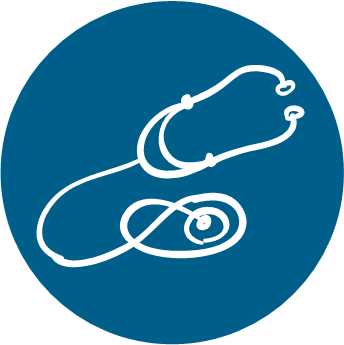 Name:      Name:      Name:      ID:      ID:      Gr:   Gr:   Gr:   Department: Science or Family Consumer ScienceDepartment: Science or Family Consumer ScienceDepartment: Science or Family Consumer ScienceDepartment: Science or Family Consumer ScienceDepartment: Science or Family Consumer ScienceDepartment: Science or Family Consumer ScienceIndustry Sector:  Health  Science and Medical TechnologyIndustry Sector:  Health  Science and Medical TechnologyIndustry Sector:  Health  Science and Medical TechnologyCareer Pathway:  Patient CareCareer Pathway:  Patient CareCareer Pathway:  Patient CareCareer Pathway:  Patient CareCareer Pathway:  Patient CareCareer Pathway:  Patient CareStudent Organization or Club:Fitness Club, Dare to Care, Shot Club, Club MedStudent Organization or Club:Fitness Club, Dare to Care, Shot Club, Club MedStudent Organization or Club:Fitness Club, Dare to Care, Shot Club, Club MedStudent Organization or Club:Fitness Club, Dare to Care, Shot Club, Club MedStudent Organization or Club:Fitness Club, Dare to Care, Shot Club, Club MedRecommended High School Course ScheduleRecommended High School Course ScheduleRecommended High School Course ScheduleRecommended High School Course ScheduleRecommended High School Course ScheduleRecommended High School Course ScheduleRecommended High School Course ScheduleRecommended High School Course ScheduleRecommended High School Course ScheduleRecommended High School Course ScheduleRecommended High School Course ScheduleRecommended High School Course ScheduleRecommended High School Course ScheduleRecommended High School Course ScheduleRecommended High School Course ScheduleRecommended High School Course ScheduleRecommended High School Course ScheduleLevelGradeEnglishEnglishSocial StudiesMathMathScienceScienceOther Required Courses, Electives, CTEOther Required Courses, Electives, CTEOther Required Courses, Electives, CTEOther Required Courses, Electives, CTEOther Required Courses, Electives, CTEOther Required Courses, Electives, CTEWork-BasedLearning ActivitiesWork-BasedLearning ActivitiesSecondary9English 1English 1Geography & Health & Wellness Algebra 1Algebra 1Life ScienceLife SciencePhysical Ed 1 Physical Ed 1 Physical Ed 1 Physical Ed 1 Strategic English IStrategic English IStudent ClubStudent ClubSecondary10English 2English 2World HistoryGeometryGeometryBiologyBiologyPhysical Ed 2 Physical Ed 2 Physical Ed 2 Physical Ed 2 **Computer Applications I**Computer Applications IROP Industry DayStudent ClubROP Industry DayStudent ClubSecondary11English 3English 3US HistoryAlgebra 2/TrigonometryAlgebra 2/TrigonometryChemistryChemistryIntroduction to Health, or *ROP Health CareersIntroduction to Health, or *ROP Health CareersIntroduction to Health, or *ROP Health CareersIntroduction to Health, or *ROP Health CareersSelect one:**Child Development or **Health and Family LivingSelect one:**Child Development or **Health and Family LivingStudent ClubStudent ClubSecondary12English 4English 4Government & EconomicsOther Graduation RequirementForeign Language or Fine Arts Other Graduation RequirementForeign Language or Fine Arts **Anatomy and Physiology**Anatomy and Physiology***ROP Medical Occupations (2 Periods)***ROP Medical Occupations (2 Periods)***ROP Medical Occupations (2 Periods)***ROP Medical Occupations (2 Periods)***ROP Medical Occupations (2 Periods)***ROP Medical Occupations (2 Periods)Student ClubROP Community ClassroomROP Portfolio DaySenior Exit InterviewsStudent ClubROP Community ClassroomROP Portfolio DaySenior Exit InterviewsPostsecondary    Articulated Courses:   Student earns  units of credit for the identified college course when student passes the ACE (Articulated Credit by Exam)    Articulated Courses:   Student earns  units of credit for the identified college course when student passes the ACE (Articulated Credit by Exam)    Articulated Courses:   Student earns  units of credit for the identified college course when student passes the ACE (Articulated Credit by Exam)    Articulated Courses:   Student earns  units of credit for the identified college course when student passes the ACE (Articulated Credit by Exam)    Articulated Courses:   Student earns  units of credit for the identified college course when student passes the ACE (Articulated Credit by Exam)    Articulated Courses:   Student earns  units of credit for the identified college course when student passes the ACE (Articulated Credit by Exam)    Articulated Courses:   Student earns  units of credit for the identified college course when student passes the ACE (Articulated Credit by Exam)    Articulated Courses:   Student earns  units of credit for the identified college course when student passes the ACE (Articulated Credit by Exam)    Articulated Courses:   Student earns  units of credit for the identified college course when student passes the ACE (Articulated Credit by Exam)    Articulated Courses:   Student earns  units of credit for the identified college course when student passes the ACE (Articulated Credit by Exam)    Articulated Courses:   Student earns  units of credit for the identified college course when student passes the ACE (Articulated Credit by Exam)    Articulated Courses:   Student earns  units of credit for the identified college course when student passes the ACE (Articulated Credit by Exam)    Articulated Courses:   Student earns  units of credit for the identified college course when student passes the ACE (Articulated Credit by Exam)    Articulated Courses:   Student earns  units of credit for the identified college course when student passes the ACE (Articulated Credit by Exam)    Articulated Courses:   Student earns  units of credit for the identified college course when student passes the ACE (Articulated Credit by Exam)    Articulated Courses:   Student earns  units of credit for the identified college course when student passes the ACE (Articulated Credit by Exam)PostsecondaryMUHSD/ROPMUHSD/ROPMUHSD/ROPMUHSD/ROPMUHSD/ROPMUHSD/ROPUNITSPostsecondaryROP Medical Occupations (2 Periods) – provides Community PlacementROP Medical Occupations (2 Periods) – provides Community PlacementROP Medical Occupations (2 Periods) – provides Community PlacementROP Medical Occupations (2 Periods) – provides Community PlacementROP Medical Occupations (2 Periods) – provides Community PlacementROP Medical Occupations (2 Periods) – provides Community PlacementALLH 67:  Medical TerminologyALLH 67:  Medical TerminologyALLH 67:  Medical TerminologyALLH 67:  Medical TerminologyALLH 67:  Medical TerminologyALLH 67:  Medical TerminologyALLH 67:  Medical TerminologyALLH 67:  Medical TerminologyALLH 67:  Medical Terminology3PostsecondaryAnatomy and Physiology Anatomy and Physiology Anatomy and Physiology Anatomy and Physiology Anatomy and Physiology Anatomy and Physiology BIO 50:  Survey of Anatomy and PhysiologyBIO 50:  Survey of Anatomy and PhysiologyBIO 50:  Survey of Anatomy and PhysiologyBIO 50:  Survey of Anatomy and PhysiologyBIO 50:  Survey of Anatomy and PhysiologyBIO 50:  Survey of Anatomy and PhysiologyBIO 50:  Survey of Anatomy and PhysiologyBIO 50:  Survey of Anatomy and PhysiologyBIO 50:  Survey of Anatomy and Physiology3PostsecondaryComputer Applications IComputer Applications IComputer Applications IComputer Applications IComputer Applications IComputer Applications IAOM 50B: Document Formatting and Keyboarding/CPSC 30 Computer ApplicationAOM 50B: Document Formatting and Keyboarding/CPSC 30 Computer ApplicationAOM 50B: Document Formatting and Keyboarding/CPSC 30 Computer ApplicationAOM 50B: Document Formatting and Keyboarding/CPSC 30 Computer ApplicationAOM 50B: Document Formatting and Keyboarding/CPSC 30 Computer ApplicationAOM 50B: Document Formatting and Keyboarding/CPSC 30 Computer ApplicationAOM 50B: Document Formatting and Keyboarding/CPSC 30 Computer ApplicationAOM 50B: Document Formatting and Keyboarding/CPSC 30 Computer ApplicationAOM 50B: Document Formatting and Keyboarding/CPSC 30 Computer Application6Child Development  Child Development  Child Development  Child Development  Child Development  Child Development  CLDV 01: Child Growth and DevelopmentCLDV 01: Child Growth and DevelopmentCLDV 01: Child Growth and DevelopmentCLDV 01: Child Growth and DevelopmentCLDV 01: Child Growth and DevelopmentCLDV 01: Child Growth and DevelopmentCLDV 01: Child Growth and DevelopmentCLDV 01: Child Growth and DevelopmentCLDV 01: Child Growth and Development3Health and Family LivingHealth and Family LivingHealth and Family LivingHealth and Family LivingHealth and Family LivingHealth and Family LivingHLTH 10: Contemporary HealthHLTH 10: Contemporary HealthHLTH 10: Contemporary HealthHLTH 10: Contemporary HealthHLTH 10: Contemporary HealthHLTH 10: Contemporary HealthHLTH 10: Contemporary HealthHLTH 10: Contemporary HealthHLTH 10: Contemporary Health3                                        *ROP Certificate Earned at Completion of Course           ** credit earned through articulation              ***ROP & Articulation                                        *ROP Certificate Earned at Completion of Course           ** credit earned through articulation              ***ROP & Articulation                                        *ROP Certificate Earned at Completion of Course           ** credit earned through articulation              ***ROP & Articulation                                        *ROP Certificate Earned at Completion of Course           ** credit earned through articulation              ***ROP & Articulation                                        *ROP Certificate Earned at Completion of Course           ** credit earned through articulation              ***ROP & Articulation                                        *ROP Certificate Earned at Completion of Course           ** credit earned through articulation              ***ROP & Articulation                                        *ROP Certificate Earned at Completion of Course           ** credit earned through articulation              ***ROP & Articulation                                        *ROP Certificate Earned at Completion of Course           ** credit earned through articulation              ***ROP & Articulation                                        *ROP Certificate Earned at Completion of Course           ** credit earned through articulation              ***ROP & Articulation                                        *ROP Certificate Earned at Completion of Course           ** credit earned through articulation              ***ROP & Articulation                                        *ROP Certificate Earned at Completion of Course           ** credit earned through articulation              ***ROP & Articulation                                        *ROP Certificate Earned at Completion of Course           ** credit earned through articulation              ***ROP & Articulation                                        *ROP Certificate Earned at Completion of Course           ** credit earned through articulation              ***ROP & Articulation                                        *ROP Certificate Earned at Completion of Course           ** credit earned through articulation              ***ROP & Articulation                                        *ROP Certificate Earned at Completion of Course           ** credit earned through articulation              ***ROP & Articulation                                        *ROP Certificate Earned at Completion of Course           ** credit earned through articulation              ***ROP & Articulation                                        *ROP Certificate Earned at Completion of Course           ** credit earned through articulation              ***ROP & Articulation Coursework Related to the Pathway Coursework Related to the Pathway Coursework Related to the Pathway Coursework Related to the Pathway Coursework Related to the Pathway Coursework Related to the Pathway Coursework Related to the Pathway Coursework Related to the Pathway Coursework Related to the Pathway Coursework Related to the PathwaySample Occupations Related to This PathwaySample Occupations Related to This PathwaySample Occupations Related to This PathwaySample Occupations Related to This PathwaySample Occupations Related to This PathwaySample Occupations Related to This PathwaySample Occupations Related to This PathwayDegrees & CertificatesDegrees & CertificatesDegrees & CertificatesDegrees & CertificatesDegrees & CertificatesSample CoursesSample CoursesSample CoursesSample CoursesSample CoursesAA or AS Degree or CertificateAA or AS Degree or CertificateAA or AS Degree or CertificateAA or AS Degree or CertificateBS or BA Degree or HigherBS or BA Degree or HigherBS or BA Degree or HigherDegrees: AA – Vocational Nursing (LVN)AS – Registered Nursing  (RN)AS – Diagnostic  Radiolgic  TechnologyCertificates:EMT, Nursing Assistant (CNA), Vocational Nursing, Diagnostic Radiologic  Technology, Diagnostic Medical Sonography, Cardiac Medical Sonography, Medical AssistantDegrees: AA – Vocational Nursing (LVN)AS – Registered Nursing  (RN)AS – Diagnostic  Radiolgic  TechnologyCertificates:EMT, Nursing Assistant (CNA), Vocational Nursing, Diagnostic Radiologic  Technology, Diagnostic Medical Sonography, Cardiac Medical Sonography, Medical AssistantDegrees: AA – Vocational Nursing (LVN)AS – Registered Nursing  (RN)AS – Diagnostic  Radiolgic  TechnologyCertificates:EMT, Nursing Assistant (CNA), Vocational Nursing, Diagnostic Radiologic  Technology, Diagnostic Medical Sonography, Cardiac Medical Sonography, Medical AssistantDegrees: AA – Vocational Nursing (LVN)AS – Registered Nursing  (RN)AS – Diagnostic  Radiolgic  TechnologyCertificates:EMT, Nursing Assistant (CNA), Vocational Nursing, Diagnostic Radiologic  Technology, Diagnostic Medical Sonography, Cardiac Medical Sonography, Medical AssistantDegrees: AA – Vocational Nursing (LVN)AS – Registered Nursing  (RN)AS – Diagnostic  Radiolgic  TechnologyCertificates:EMT, Nursing Assistant (CNA), Vocational Nursing, Diagnostic Radiologic  Technology, Diagnostic Medical Sonography, Cardiac Medical Sonography, Medical Assistant REGN 16:      Pharmacology IPSYC 09:       Human DevelopmentNUTR 10:     NutritionSPMD 42:     Introduction to Athletic TrainingRADT 50:      Career Exploration in Medical ImagingRADT 69D:   Principles of VenipunctureSONO 43A:  OB/GYN Sonography REGN 16:      Pharmacology IPSYC 09:       Human DevelopmentNUTR 10:     NutritionSPMD 42:     Introduction to Athletic TrainingRADT 50:      Career Exploration in Medical ImagingRADT 69D:   Principles of VenipunctureSONO 43A:  OB/GYN Sonography REGN 16:      Pharmacology IPSYC 09:       Human DevelopmentNUTR 10:     NutritionSPMD 42:     Introduction to Athletic TrainingRADT 50:      Career Exploration in Medical ImagingRADT 69D:   Principles of VenipunctureSONO 43A:  OB/GYN Sonography REGN 16:      Pharmacology IPSYC 09:       Human DevelopmentNUTR 10:     NutritionSPMD 42:     Introduction to Athletic TrainingRADT 50:      Career Exploration in Medical ImagingRADT 69D:   Principles of VenipunctureSONO 43A:  OB/GYN Sonography REGN 16:      Pharmacology IPSYC 09:       Human DevelopmentNUTR 10:     NutritionSPMD 42:     Introduction to Athletic TrainingRADT 50:      Career Exploration in Medical ImagingRADT 69D:   Principles of VenipunctureSONO 43A:  OB/GYN SonographyMedical AssistantRegistered Nurse (RN)Licensed Vocational Nurse (LVN)Emergency Medical Technician (EMT)Certified Nursing Assistant (CNA)Respiratory TherapistRadiologic  TechnicianDiagnostic Medical SonographerDental HygenistMedical AssistantRegistered Nurse (RN)Licensed Vocational Nurse (LVN)Emergency Medical Technician (EMT)Certified Nursing Assistant (CNA)Respiratory TherapistRadiologic  TechnicianDiagnostic Medical SonographerDental HygenistMedical AssistantRegistered Nurse (RN)Licensed Vocational Nurse (LVN)Emergency Medical Technician (EMT)Certified Nursing Assistant (CNA)Respiratory TherapistRadiologic  TechnicianDiagnostic Medical SonographerDental HygenistMedical AssistantRegistered Nurse (RN)Licensed Vocational Nurse (LVN)Emergency Medical Technician (EMT)Certified Nursing Assistant (CNA)Respiratory TherapistRadiologic  TechnicianDiagnostic Medical SonographerDental HygenistBachelors in Nursing (BSN-RN)Nurse PractitionerPharmacistPhysician’s Assistant (PA)Physical TherapistMedical Doctor (MD)DentistChiropractorBachelors in Nursing (BSN-RN)Nurse PractitionerPharmacistPhysician’s Assistant (PA)Physical TherapistMedical Doctor (MD)DentistChiropractorBachelors in Nursing (BSN-RN)Nurse PractitionerPharmacistPhysician’s Assistant (PA)Physical TherapistMedical Doctor (MD)DentistChiropractor